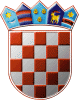         REPUBLIKA HRVATSKAOSJEČKO-BARANJSKA ŽUPANIJA
KLASA: 003-05/22-01/1URBROJ: 2158-109-02-23-6Ernestinovo,  17. studenog 2023. g. Na temelju članka 41.  stavka 2. Zakona o predškolskom odgoju i obrazovanju (Narodne novine broj 10/97, 107/07, 94/13, 98/19 i 57/22 ), članka 50. Statuta Dječjeg vrtića „Ogledalce“ Upravno vijeće Dječjeg vrtića Ogledalce Ernestinovo na svojoj 48. sjednici održanoj dana  17. studenog 2023. godine, donijelo jeIII. Izmjene i dopune Pravilnika    o plaćama, naknadi plaće i drugim materijalnim pravima radnikazaposlenih u Dječjem vrtiću Ogledalce ErnestinovoČlanak 1.Ovim III. Izmjenama Pravilnika o plaćama, naknadi plaće i drugim materijalnim pravima radnika zaposlenih u Dječjem vrtiću Ogledalce Ernestinovo mijenja se Pravilnik o plaćama, naknadi plaće i drugim materijalnim pravima radnika zaposlenih u Dječjem vrtiću Ogledalce Ernestinovo od 27. srpnja 2022. g. sa svim njegovim Izmjenama i dopunama (28. prosinca 2022. g. i 11. srpnja 2023. g.).Članak 2. Mijenja se članak 3. i sada glasi:Članak 3.Koeficijenti iz točke 10. i 11. iz članka 2. primjenjuju se od 1.01. 2024. g.Članak 4.Ostale odredbe ostaju nepromijenjene.Članak 5.Na ove  III. Izmjene i dopune Pravilnika    o plaćama, naknadi plaće i drugim materijalnim pravima radnika zaposlenih u Dječjem vrtiću Ogledalce Ernestinovo, Općinsko vijeće Općine Ernestinovo dalo je svoju suglasnost Odlukom, KLASA:601-02/23-02/17, URBROJ:2158-19-01-23-1 od 27.11.2023.g.Članak 6.Ove III. Izmjene i dopune Pravilnika o plaćama, naknadi plaće i drugim materijalnim pravima radnika zaposlenih u Dječjem vrtiću Ogledalce Ernestinovo objavit će se na mrežnoj stranici i oglasnoj ploči Dječjeg vrtića Ogledalce Ernestinovo dana 28.11.2023.g. a stupaju na snagu osmog (8) dana od dana objave.PREDSJEDNIK UPRAVNOG VIJEĆADamir Matković,  mag. iur.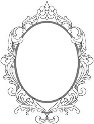 DJEČJI VRTIĆ OGLEDALCEERNESTINOVORadno mjesto Koeficijent1. RAVNATELJ:- završen sveučilišni diplomski studij ilispecijalistički studij odgovarajuće vrsteodnosno studij odgovarajuće vrste kojim jestečena visoka stručna sprema u skladu s ranijimpropisima.-završen preddiplomski sveučilišni studij ilistručni studij odgovarajuće vrste, odnosno studijodgovarajuće vrste kojim je stečena viša stručnasprema u skladu s ranijim propisima2,0011,8822. PEDAGOG:- profesor pedagogije ili diplomirani pedagog,završen diplomski sveučilišni studij ilidiplomski specijalistički studij odgovarajućevrste.1,8433. PSIHOLOG:- profesor psihologije ili diplomirani psiholog,završen diplomski sveučilišni studij ilidiplomski specijalistički studij odgovarajućevrste.1,8433.EDUKACIJSKI REHABILITATOR- završen diplomski sveučilišni studij ili diplomski specijalistički studij – magistar, edukacijske rehabilitacije, prof. rehabilitator, prof. defektologije ili dipl. defektolog1,8434. LOGOPED/DEFEKTOLOG- profesor  logopedije/defektologije ili diplomirani logoped/defektolog, završen diplomski sveučilišni studij ili diplomski specijalistički stručni studij logopedije/defektologije1,8435.SURADNIK ZA KRAĆI PROGRAM ENGLESKOG JEZIKA- završen preddiplomski sveučilišni studij ili stručni studij u djelatnosti predškolskog odgoja, kao i osoba koja je završila sveučilišni diplomski studij ili specijalistički studij u djelatnosti predškolskog odgoja uz odgovarajuću edukaciju iz engleskog jezika1,8435.SURADNIK ZA DRAMSKO-SCENSKI PROGRAM:- završen diplomski sveučilišni studij ili dodiplomski sveučilišni studij, ili integrirani preddiplomski i diplomski sveučilišni studij studijski program i smjer hrvatski jezik i književnost/kroatistika/učiteljski studij s pojačanim programom iz nastavnog predmeta hrvatski jezik ili gluma i/ili lutkarstvo ili profesor hrvatskog jezika1,8436.ZDRAVSTVENI VODITELJ (VIŠA MEDICINSKA SESTRA):- završen preddiplomski sveučilišni studij ilistručni studij sestrinstva, odnosno studij kojimje stečena viša stručna sprema u djelatnostisestrinstva u skladu s ranijim propisima, kao iosoba koja je završila sveučilišni diplomskistudij ili specijalistički studij sestrinstva.1,8437.ODGOJITELJ:- završen sveučilišni diplomski studij VSS ilispecijalistički studij odgovarajuće vrsteodnosno studij odgovarajuće vrste kojim jestečena visoka sprema-preddiplomski studij ili studij odgovarajuće vrste kojim je stečena viša stručna sprema u skladu s ranijimpropisima.1,5291,4668. RAČUNOVODSTVENI DJELATNIK-završena odgovarajuća srednja škola kojom je stečena srednja stručna sprema ili sveučilišni preddiplomski studij kojim je stečena viša stručna sprema1,3509. TAJNIK :-završen sveučilišni diplomski studij ilispecijalistički studij odgovarajuće vrste,odnosno studij odgovarajuće vrste kojim jestečena visoka ili viša  stručna sprema u skladu s ranijimpropisima.1,46610.SERVIRKA-niža stručna sprema ili osnovna škola ili srednja stručna sprema1,0211.SPREMAČ/ICA – niža stručna sprema ili osnovna škola ili srednja stručna sprema1,08